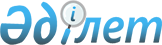 Лебяжі ауданы әкімдігінің 2016 жылғы 7 қарашадағы "Лебяжі ауданы бойынша мүгедектер үшін арналған жұмыс орындарының квотасын белгілеу туралы" № 262/11 қаулысының күші жойылды деп тану туралыПавлодар облысы Аққулы ауданы әкімдігінің 2019 жылғы 4 ақпандағы № 1-03/22 қаулысы. Павлодар облысының Әділет департаментінде 2019 жылғы 7 ақпанда № 6247 болып тіркелді
      Қазақстан Республикасының 2001 жылғы 23 қаңтардағы "Қазақстан Республикасындағы жергілікті мемлекеттік басқару және өзін-өзі басқару туралы" Заңының 31-бабы 2-тармағына, Қазақстан Республикасының 2016 жылғы 6 сәуірдегі "Құқықтық актілер туралы" Заңының 46-бабы 2-тармағының 4) тармақшасына сәйкес, Аққулы ауданының әкімдігі ҚАУЛЫ ЕТЕДІ:
      1. Лебяжі ауданы әкімдігінің 2016 жылғы 7 қарашадағы "Лебяжі ауданы бойынша мүгедектер үшін арналған жұмыс орындарының квотасын белгілеу туралы" № 262/11 қаулысының (Нормативтiк құқықтық актілерді мемлекеттiк тiркеу тiзiлiмiнде № 5267 болып тіркелген, 2016 жылғы 23 қарашада "Әділет" ақпараттық-құқықтық жүйесінде жарияланған) күші жойылды деп танылсын.
      2. Осы қаулының орындалуын бақылау аудан әкімінің орынбасары А. Ж. Қасымоваға жүктелсін.
      3. Осы қаулы алғашқы ресми жарияланған күнінен бастап қолданысқа енгізіледі.
					© 2012. Қазақстан Республикасы Әділет министрлігінің «Қазақстан Республикасының Заңнама және құқықтық ақпарат институты» ШЖҚ РМК
				
      Аудан әкімі

А. Балғабаев
